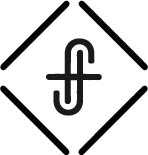 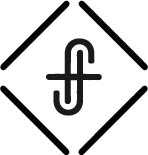 Incarnation - God became flesh in the person of His son Jesus. God did not shout His love from heaven. He showed His love 
by coming to earth! Now the birth of Jesus Christ took place in this way. When his mother Mary had been betrothed to Joseph, before they came together she was found to be with child from the Holy Spirit. And her husband Joseph, being a just man and unwilling to put her to shame, resolved to divorce her quietly. But as he considered these things, behold, an angel of the Lord appeared to him in a dream, saying, “Joseph, son of David, do not fear to take Mary as your wife, for that which is conceived in her is from the Holy Spirit. She will bear a son, and you shall call his name Jesus, for he will save his people from their sins.” All this took place to fulfill what the Lord had spoken by the prophet: “Behold, the virgin shall conceive and bear a son, and they shall call his name Immanuel” (which means, God with us).				Matthew 1:18–23Therefore the Lord himself will give you a sign. Behold, the virgin shall conceive and bear a son, and shall call his name Immanuel.				Isaiah 7:14What’s in a name?For to us a child is born, to us a son is given; and the government shall be upon his shoulder, and his name shall be called Wonderful Counselor, Mighty God, Everlasting Father, Prince of Peace. 			Isaiah 9:6The best of all is, God is with us. John WesleyGod with us is the best news of everyday ... not just one’s final day, and that in Jesus, God has come to us to live with us and in us.Jesus is God with us.In the beginning was the Word, and the Word was with God, and the Word was God. He was in the beginning with God.						John 1:1–2And the Word became flesh and dwelt among us, and we have seen his glory, glory as of the only Son from the Father, full of grace and truth. 			John 1:14Jesus is God with us. “If you love me, you will keep my commandments. And I will ask the Father, and he will give you another Helper, to be with you forever, even the Spirit of truth, whom the world cannot receive, because it neither sees him nor knows him. You know him, for he dwells with you and will be in you. “I will not leave you as orphans; I will come to you. 	John 14:15–18Keep your life free from love of money, and be content with what you have, for he has said, “I will never leave you nor forsake you.” So we can confidently say, “The Lord is my helper; I will not fear; what can man do to me?” 							Hebrews 13:5–6Jesus is God with us.For all the promises of God find their Yes in him. That is why it is through him that we utter our Amen to God for his glory. And it is God who establishes us with you in Christ, and has anointed us, and who has also put his seal on us and given us his Spirit in our hearts as a guarantee.  		2 Corinthians 1:20–22Going into 2021, God is with us … how will that impact your life?1. If He is God with us … take off your limits. 2. Look at what He did to be with you … what are you doing to 
be with Him? Have this mind among yourselves, which is yours in Christ Jesus, who, though he was in the form of God, did not count equality with God a thing to be grasped, but emptied himself, by taking the form of a servant, being born in the likeness of men. And being found in human form, he humbled himself by becoming obedient to the point of death, even death on a cross.  					Philippians 2:5–83. If God is with you … how will your life be different?John Stout – Anyone whoever met Jesus only had three responses to Him:They were terrified and wanted to run away.They hated Him and wanted to kill Him or stone Him to death.They worshipped Him and got down on their knees and gave Him everything.For I am not ashamed of the gospel, for it is the power of God for salvation to everyone who believes, to the Jew first and also to the Greek. For in it the righteousness of God is revealed from faith for faith, as it is written, “The righteous shall live by faith.” 								Romans 1:16–17“If you love me, you will keep my commandments. And I will ask the Father, and he will give you another Helper, to be with you forever, even the Spirit of truth, whom the world cannot receive, because it neither sees him nor knows him. You know him, for he dwells with you and will be in you. 	John 14:15–17Go therefore and make disciples of all nations, baptizing them in the name of the Father and of the Son and of the Holy Spirit, teaching them to observe all that I have commanded you. And behold, I am with you always, to the end of the age.”  								Matthew 28:19–20We can not just shout His love; we must show His love on earth.He is God, He is God with, He is God with us! Some people have died with those words on theirs lips, I propose that we live with those words upon our hearts! 						Tim Keller